ponadto oświadczam, że:uważam się za związanego ofertą przez okres 30  dni wskazany w zapytaniu ofertowym,oferuję przedmiot zamówienia wykonany ze stali  Hardox® 500 lub porównywalnej. Oświadczenie potwierdzam  następującymi dokumentami: 

1) ……………………………………….

2) ………………………………………
, które stanowią załącznik do niniejszej oferty......................................, dnia .................................                                   Podpis Wykonawcy 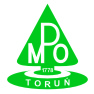 System Zarządzania JakościąSystem Zarządzania JakościąZakupy P/SZJ- 8.4 - 01FORMULARZ  OFERTOWYDostawa lemieszy   FORMULARZ  OFERTOWYDostawa lemieszy   Zakupy P/SZJ- 8.4 - 01FORMULARZ  OFERTOWYDostawa lemieszy   FORMULARZ  OFERTOWYDostawa lemieszy   Znak: DL/P-46/2019Ogłoszenie z dnia  17.07.2019 r. Ogłoszenie z dnia  17.07.2019 r. Znak: DL/P-46/2019zamawiającyMiejskie Przedsiębiorstwo Oczyszczania Spółka z o. o. z siedzibą w Toruniu przy ul. Grudziądzkiej  159,REGON:  870525973  NIP:   879-016-92-80Sąd Rejonowy w Toruniu, VII Wydział Gospodarczy Krajowego Rejestru Sądowego KRS 0000151221Kapitał zakładowy: 14.491. 000 PLNzamawiającyMiejskie Przedsiębiorstwo Oczyszczania Spółka z o. o. z siedzibą w Toruniu przy ul. Grudziądzkiej  159,REGON:  870525973  NIP:   879-016-92-80Sąd Rejonowy w Toruniu, VII Wydział Gospodarczy Krajowego Rejestru Sądowego KRS 0000151221Kapitał zakładowy: 14.491. 000 PLNzamawiającyMiejskie Przedsiębiorstwo Oczyszczania Spółka z o. o. z siedzibą w Toruniu przy ul. Grudziądzkiej  159,REGON:  870525973  NIP:   879-016-92-80Sąd Rejonowy w Toruniu, VII Wydział Gospodarczy Krajowego Rejestru Sądowego KRS 0000151221Kapitał zakładowy: 14.491. 000 PLNzamawiającyMiejskie Przedsiębiorstwo Oczyszczania Spółka z o. o. z siedzibą w Toruniu przy ul. Grudziądzkiej  159,REGON:  870525973  NIP:   879-016-92-80Sąd Rejonowy w Toruniu, VII Wydział Gospodarczy Krajowego Rejestru Sądowego KRS 0000151221Kapitał zakładowy: 14.491. 000 PLNDANE DOTYCZĄCE WYKONawCYNAZWA:  ......................................................................................................................................................................................SIEDZIBA...........................................................................  ul. .....................................................................................................NR TELEFONU .................. .  NR FAKS ............................. ,e-mail: …………………………/* dane bezwzględnie wymagane NIP .....................................................................................  REGON ..........................................................................................KRS …………………………………………………….………  Kapitał zakładowy : ……………………………………………………DANE DOTYCZĄCE WYKONawCYNAZWA:  ......................................................................................................................................................................................SIEDZIBA...........................................................................  ul. .....................................................................................................NR TELEFONU .................. .  NR FAKS ............................. ,e-mail: …………………………/* dane bezwzględnie wymagane NIP .....................................................................................  REGON ..........................................................................................KRS …………………………………………………….………  Kapitał zakładowy : ……………………………………………………DANE DOTYCZĄCE WYKONawCYNAZWA:  ......................................................................................................................................................................................SIEDZIBA...........................................................................  ul. .....................................................................................................NR TELEFONU .................. .  NR FAKS ............................. ,e-mail: …………………………/* dane bezwzględnie wymagane NIP .....................................................................................  REGON ..........................................................................................KRS …………………………………………………….………  Kapitał zakładowy : ……………………………………………………DANE DOTYCZĄCE WYKONawCYNAZWA:  ......................................................................................................................................................................................SIEDZIBA...........................................................................  ul. .....................................................................................................NR TELEFONU .................. .  NR FAKS ............................. ,e-mail: …………………………/* dane bezwzględnie wymagane NIP .....................................................................................  REGON ..........................................................................................KRS …………………………………………………….………  Kapitał zakładowy : ……………………………………………………CENA oferty NETTO (bez podatku VAT)cyfrowo:słownie:CENA oferty NETTO (bez podatku VAT)cyfrowo:słownie:……………………………………………………………. ,……………………………………………………………. .……………………………………………………………. ,……………………………………………………………. .% PODATKU VAT     wartość podatku VATcyfrowo:słownie:% PODATKU VAT     wartość podatku VATcyfrowo:słownie:.................... ,……………………………………………………………. ,…………………………………………………………… ..................... ,……………………………………………………………. ,…………………………………………………………… .CENA oferty BRUTTO (z podatkiem VAT).cyfrowo:słownie:CENA oferty BRUTTO (z podatkiem VAT).cyfrowo:słownie:…………………………………………………. ,………………………………………………… .…………………………………………………. ,………………………………………………… .TERMIN wykonania zamówieniaTERMIN wykonania zamówienia 30 dni od daty złożenia zamówienia  30 dni od daty złożenia zamówienia WARUNKI PŁATNOŚCI WARUNKI PŁATNOŚCI ……  dni od daty dostarczenia zamawiającemu  poprawnie wystawionej faktury VAT……  dni od daty dostarczenia zamawiającemu  poprawnie wystawionej faktury VATWykaz cen za poszczególne elementy przedmiotu zamówienia Wykaz cen za poszczególne elementy przedmiotu zamówienia Wykaz cen za poszczególne elementy przedmiotu zamówienia Wykaz cen za poszczególne elementy przedmiotu zamówienia Lemiesze do ładowarki Volvo L90F  łyżka 2,7 m3 (cena poszczególnych elementów):Lemiesz 30 x 560 x 385  -  cena za 1 sztukęLemiesz 30 x 1620x 300  - cena za 1 sztukę…………………………………………. zł/netto…………………………………………. zł/nettoLemiesze do ładowarki Volvo L90F  łyżka 4,3 m3 (cena poszczególnych elementów):Lemiesz 30 x 650 x 385  -  cena za 1 sztukęLemiesz 30 x 1450 x 300  - cena za 1 sztukę………………………………………… zł/netto………………………………………… zł/nettoStawka Podatku VAT …………………….[%] Cena śrub mocujących z nakrętkami za 1 sztukę……………………………………...…… zł/nettoCena 120 szt. śrub mocujących z nakrętkami ……………………………...…………… zł/nettoStawka Podatku VAT …………………..[%]Koszty transportu  do ZUOK……………...…………………………… zł/netto Stawka Podatku VAT ………………….[%] 